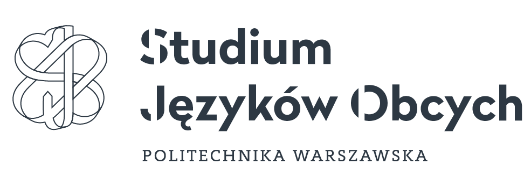 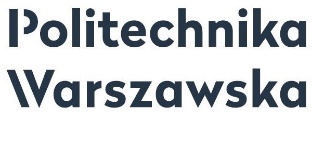 Warszawa, dn. 06.03.2023 r.Ogłoszenie o zamówieniupn. „Usługa przeprowadzenia i oceny egzaminów językowych Cambridge English”Sygn. postępowania: SJO/ZP/02/2023Niniejsze postępowanie o udzielenie zamówienia publicznego jest prowadzone bez stosowania przepisów ustawy z dnia 11 września 2019 r. – Prawo zamówień publicznych (Dz. U. z 2021 r. poz. 1129, ze zm.), wartość zamówienia nie przekracza kwoty określonej w  art. 2 ust. 2 pkt 1 tejże ustawy.NAZWA I ADRES ZAMAWIAJĄCEGO:Politechnika Warszawska - Studium Języków Obcych Politechniki Warszawskiejpl. Politechniki 100-661 WarszawaREGON: 000001554NIP 525-000-58-34Kontakt w godz. 900 – 1500 (czasu urzędowego obowiązującego na terytorium Rzeczpospolitej Polskiej), w dni robocze (dni robocze - to dni inne niż dni ustawowo wolne od pracy oraz dni ustanowione przez Zamawiającego jako dni wolne od pracy). Osoby uprawnione do kontaktów z Wykonawcami ze strony Zamawiającego:- w sprawach merytorycznych - mgr Adam Łoda, adres e-mail: adam.loda@pw.edu.pl- w sprawach proceduralnych - dr Agnieszka Woźniak Agnieszka e-mail: zamowienia.sjo@pw.edu.plSzczegółowy opis przedmiotu zamówienia:Przedmiotem zamówienia jest przeprowadzenie i ocena dwóch części (ustnej i  pisemnej) wymienionych poniżej egzaminów językowych Cambridge English, w terminach przypadających na okres: 01.06.2023 r. – 15.06.2023 r.:A2 Key (KET)B1 Preliminary (PET)B2 First (FCE)C1 Advanced (CAE)2.    Część pisemna egzaminu zdawana w wersji komputerowej;3. Ostateczna liczba zdających egzamin w  określonym powyżej okresie   w  rozbiciu na poszczególne poziomy (A2, B1, B2 i C1) możliwa do określenia dopiero w  momencie zakończenia zapisów, tj. dnia 10.05.2023 r. (a nie na etapie postępowania o zamówienie);4.     Szacunkowa liczba zdających poszczególne poziomy egzaminu:A2 Key (KET)		:   0 - 19B1 Preliminary (PET)	:   0 - 30B2 First (FCE)		:   54 - 113C1 Advanced (CAE)	:   0 - 35Przy założeniu, że łączna liczba wszystkich zdających nie przekroczy 113;Rozliczenie za egzamin nastąpi na podstawie liczby osób zapisanych na poszczególne poziomy egzaminu;Wykonawca zapewni Zamawiającemu możliwość dokonania przez Zamawiającego   zbiorczej opłaty za egzamin za wszystkie osoby zdające egzamin; Wykonawca określi w ofercie jednostkową cenę każdego poziomu egzaminu (A2, B1, B2 i C1);      Konieczność zapewnienia sali egzaminacyjnej (jednej lub kilku jednocześnie, na terenie Warszawy) posiadającej stanowiska komputerowe dla wszystkich zdających w danym oknie egzaminacyjnym oraz posiadającej podłączenie do internetu umożliwiające bezpieczne, odpowiednie jakościowo i szybkościowo połączenie (odpowiadające wymogom  English Cambridge Assessment); Konieczność realizacji wszystkich procedur egzaminacyjnych zgodnych z  wymogami określonymi przez instytucję certyfikującą (English Cambridge Assessment);Dokonanie oceny egzaminu;Wystawienie uczestnikom egzaminu certyfikatów potwierdzających wynik egzaminu (zdanie lub nie);Zbiorcze wydanie Zamawiającemu wystawionych certyfikatów do przekazania zdającym; Dokładna liczba uczestników  zostanie określona podczas rejestracji. Zamawiający dostarczy Wykonawcy imienną listę uczestników egzaminu na poszczególnych poziomach. Rejestracji dokonana Wykonawca na podstawie imiennych list dostarczonych przez Zamawiającego;Wykonawca zobowiązuje się wykonać usługę w cenie zawierającej wszelkie koszty realizacji zamówienia. W szczególności cena musi uwzględniać wszystkie wymagania stawiane przez Zamawiającego w niniejszym Ogłoszeniu o zamówieniu oraz obejmować wszystkie ewentualne dodatkowe, stanowiące ryzyko Wykonawcy koszty, jakie poniesie Wykonawca z  tytułu należytej realizacji całości przedmiotu zamówienia. Cena pozostaje niezmienna przez cały okres obowiązywania umowy.Cena przedstawiona w ofercie oraz warunki wykonania zamówienia nie podlegają negocjacjom w trakcie oceny ofert i realizacji zamówienia. Zamawiający wypłaci wynagrodzenie odpowiadające  liczbie osób zarejestrowanych na egzamin. Maksymalna liczba egzaminowanych  osób wynosi łącznie 113. Do opisu przedmiotu zamówienia przyjęto klasyfikację ze Wspólnego Słownika Zamówień (CPV): 80310000-0 (Usługi edukacji młodzieży).Wykonawca zobowiązany jest zrealizować zamówienie na warunkach opisanych w  niniejszym Ogłoszeniu o zamówieniu oraz we Wzorze umowy stanowiącym załącznik nr 3 do Ogłoszenia o zamówieniu. Warunki udziału w postępowaniu:O udzielenie zamówienia mogą ubiegać się wykonawcy, w stosunku do których:Nie ogłoszono upadłości,Nie otwarto likwidacji.O udzielenie zamówienia mogą ubiegać się wykonawcy, którzy:Posiadają licencje do przeprowadzania egzaminów Cambridge od przynajmniej dwóch lat; Posiadają doświadczenie – w okresie 1.06.2019 r. – 31.01.2023 r.  jako certyfikowany ośrodek egzaminacyjny  przeprowadzili co najmniej dwa egzaminy B2 First (FCE) zdawane komputerowo tego samego dnia przez co najmniej 100 zdających. W celu wykazania spełniania ww. warunków udziału w postępowaniu, Zamawiający żąda złożenia:dokumentu potwierdzającego posiadanie licencji do przeprowadzania egzaminów Cambridge, od przynajmniej dwóch lat;wykazu wykonanych usług, zgodnie z wzorem stanowiącym załącznik nr 2  do Ogłoszenia o zamówieniu, wraz z załączeniem dowodów potwierdzających należyte wykonanie usług. Dowodami są referencje lub inne dokumenty potwierdzające ich należyte wykonanie, wydane nie wcześniej niż 3 miesiące przed upływem terminu składania ofert.Termin wykonania zamówienia: do dnia 31.07.2023 r.Sposób rozliczenia:Sposób rozliczenia został szczegółowo określony we Wzorze umowy, stanowiącym załącznik nr 3 do Ogłoszenia o zamówieniu. Miejsce, termin i sposób złożenia oferty:Ofertę należy złożyć na stosownym formularzu – Formularzu oferty, którego wzór stanowi załącznik nr 1. Oferta powinna być podpisana przez Wykonawcę lub osobę (osoby) uprawnione do występowania w jego imieniu. Zakres reprezentacji przedsiębiorcy musi wynikać z dokumentów przedstawionych przez Wykonawcę.Na ofertę składa się:Formularz oferty – załącznik nr 1;Dokument potwierdzający posiadanie licencji do przeprowadzania egzaminów Cambridge, od przynajmniej dwóch lat;Wykaz wykonanych usług, zgodnie z wzorem stanowiącym załącznik nr 2, wraz z  załączeniem dowodów potwierdzających należyte wykonanie usług. Dowodami są referencje lub inne dokumenty potwierdzające ich należyte wykonanie, wydane nie wcześniej niż 3 miesiące przed upływem terminu składania ofert.odpis z właściwego rejestru (KRS) lub z centralnej ewidencji i informacji o  działalności gospodarczej jeżeli odrębne przepisy wymagają wpisu do rejestru lub ewidencji albo wskazać dostępność tych dokumentów w formie elektronicznej, wskazać w Formularzu oferty adres internetowy do ogólnodostępnych, bezpłatnych baz danych;w przypadku, gdy Wykonawca jest reprezentowany przez pełnomocnika, do oferty należy dołączyć pełnomocnictwo, określające zakres umocowania, podpisane przez osoby upoważnione do reprezentowania Wykonawcy.Oferta  powinna być przygotowana w języku polskim w postaci elektronicznej (skan odręcznie podpisanej przez Wykonawcę  oferty), na Formularzu oferty stanowiącym załącznik nr 1, w sposób nie budzący wątpliwości co do treści; Wszelkie poprawki, skreślenia lub inne zmiany w treści oferty muszą być przez Wykonawcę parafowane. Ofertę należy złożyć:przesyłając ją na adres e-mail: zamowienia.sjo@pw.edu.pl,lubza pośrednictwem platformy zakupowej Open Nexus: https://platformazakupowa.pl/pn/pw_edu/proceedings Ofertę wraz z załącznikami należy złożyć do dnia 15.03.2023 r. do godz. 10:00.Wykonawca, którego oferta zostanie wybrana jako najkorzystniejsza  zostanie wezwany do złożenia oryginału oferty w siedzibie Studium Języków Obcych PW, w  wyznaczonym terminie.Oferty złożone po terminie nie będą rozpatrywane.Wykonawca może przed upływem terminu składania ofert zmienić lub wycofać swoją ofertę.Wykonawca pozostaje związany złożoną ofertą przez 30 dni. Bieg terminu związania ofertą rozpoczyna się wraz z upływem terminu składania ofert.Wykonawca może złożyć jedną ofertę. Złożenie więcej niż jednej oferty spowoduje odrzucenie wszystkich ofert złożonych przez Wykonawcę. Kryteria oceny ofert: Wybór najkorzystniejszej oferty zostanie dokonany na podstawie następującego kryterium oceny ofert: „Cena” – 100%. Ocena ofert w ramach kryterium „Cena” zostanie dokonana na podstawie wzoru: Jeżeli Wykonawca, którego oferta zostanie uznana za najkorzystniejszą, będzie uchylać się od zawarcia umowy, Zamawiający może wybrać jako najkorzystniejszą ofertę zajmującą kolejną pozycję w rankingu ocenionych ofert, bez przeprowadzania ich ponownego badania. Odrzucenie  oferty WykonawcyZamawiający wykluczy z postępowania wykonawców, którzy nie wykazali spełnienia warunków udziału w postępowaniu.Zamawiający odrzuca ofertę, jeżeli:a) jej treść nie odpowiada treści ogłoszenia o zamówieniu;b) wykonawca nie wykazał spełniania warunków udziału w postępowaniu. Uwagi dodatkoweZamawiający zastrzega sobie prawo do żądania od Wykonawców szczegółowych informacji i wyjaśnień na każdym etapie postępowania.Wykonawcy, których oferty nie zostaną wybrane, nie mogą zgłaszać żadnych roszczeń względem Zamawiającego z tytułu niniejszego ogłoszenia oraz przygotowania i złożenia swojej oferty na to ogłoszenie.Zamawiający zastrzega sobie prawo do unieważnienia niniejszego postępowania bez podania uzasadnienia swojej decyzji na każdym etapie postępowania.Ochrona danych osobowych Zgodnie z art. 13 ust. 1 i 2 rozporządzenia Parlamentu Europejskiego i Rady (UE) 2016/679 z dnia 27 kwietnia 2016 r. w sprawie ochrony osób fizycznych w związku z przetwarzaniem danych osobowych i w sprawie swobodnego przepływu takich danych oraz uchylenia dyrektywy 95/46/WE (ogólne rozporządzenie o ochronie danych) (Dz. Urz. UE L 119 z 04.05.2016, str. 1), dalej „RODO”, Zamawiający informuje, że: administratorem Pani/Pana danych osobowych jest Politechnika Warszawska z  siedzibą w Warszawie (kod pocztowy: 00-661), Plac Politechniki 1administrator wyznaczył Inspektora Ochrony Danych nadzorującego prawidłowość przetwarzania danych osobowych, z którym można skontaktować pod adresem mailowym: iod@pw.edu.pl Dane osobowe Wykonawcy przetwarzane będą na podstawie art. 6 ust. 1 lit. c RODO w celu związanym z postępowaniem o udzielenie zamówienia publicznego oraz, w  przypadku wyboru oferty, na podstawie art. 6 ust. 1 lit. b RODO w celu wykonania umowy zawartej z Administratorem. Odbiorcami danych osobowych Wykonawcy będą podmioty uprawnione do uzyskania danych osobowych na podstawie przepisów prawa oraz uczestniczące w  postępowaniu o udzielenie niniejszego zamówienia.Dane osobowe Wykonawcy przechowywane będą w okresie równym okresowi przechowywania przez Zamawiającego dokumentacji niniejszego postępowania.Wykonawca posiada:na podstawie art. 15 RODO prawo dostępu do danych osobowych Wykonawcy;na podstawie art. 16 RODO prawo do sprostowania danych osobowych Wykonawcy;na podstawie art. 18 RODO prawo żądania od administratora ograniczenia przetwarzania danych osobowych z zastrzeżeniem przypadków, o których mowa w  art. 18 ust. 2 RODO;  prawo do wniesienia skargi do Prezesa Urzędu Ochrony Danych Osobowych, gdy Wykonawca uzna, że przetwarzanie jego danych osobowych narusza przepisy RODO.Podanie danych osobowych jest dobrowolne, jednakże odmowa podania danych może skutkować uznaniem oferty za nieważną. Podanie przez Oferenta danych do kontaktu, tj. nr telefonu i adresu e-mail jest równoznaczne z wyrażeniem zgody na kontakt telefoniczny i e-mailowy.ZałącznikiFormularz oferty – Załącznik nr 1,Wykaz wykonanych usług – Załącznik nr 2,Wzór umowy – Załącznik nr 3.                                                                                                  Dyrektor Studium Języków Obcych PW                                                                                               /-/ mg Lucyna SkwarkoZałącznik nr 1 do Ogłoszenia o zamówieniu – Formularz ofertyFORMULARZ OFERTYw ramach odpowiedzi na Ogłoszenie o zamówieniu w sprawie postępowania  pn. „Usługa przeprowadzenia i oceny egzaminów językowych Cambridge English”Sygn. postępowania: SJO/ZP/02/2023ja niżej podpisany/-a:działając w imieniu i na rzecz:Uwaga! *Ceny należy podać z dokładnością do dwóch miejsc po przecinku, **Wykonawca zobowiązany jest podać podstawę prawną zastosowania stawki podatku od towarów i usług (VAT) innej niż stawka podstawowa lub zwolnienia z ww. podatku, ***Zamawiający odrzuci oferty, w których wykonawcy zaoferują ceny jednostkowe netto o wartości „0” (definicję ceny zawiera ustawa z dnia 9 maja 2014 r. o informowaniu o cenach towarów i usług (Dz. U. z 2019 r. poz. 178), Proszę wskazać podstawę prawną zastosowania stawki podatku od towarów i usług (VAT) innej niż stawka podstawowa lub zwolnienia z ww. podatku ……………………………………………………………………………………………………….....……………………………………………………………………………………………………………………………………………………………………………………………………………………W PRZYPADKU POSIADANIA INDYWIDUALNEJ INTERPRETACJI IZBY SKARBOWEJ ODNOŚNIE DO INNEJ STAWKI PODATKOWEJ NIŻ PODSTAWOWA, PROSIMY O  ZAŁĄCZENIE JEJ DO OFERTY.Lokalizacja obiektu, w którym będzie realizowana usługa, spełniającego wymagania zawarte   w Ogłoszeniu o zamówieniu:Nazwa …………………………………………………………………………………………………………Dokładny adres proponowanego miejsca Osobą(ami) upoważnioną(nymi) do kontaktów z Zamawiającym w czasie trwania postępowania zakupowego jest (są): …………………………………….……tel.: ……………, e-mail: ………PODPIS(Y): ........................................................................................................ (miejscowość, data, podpis(y))**Podpis(y) i pieczątka(i) imienna(e) osoby(osób) umocowanej(ych) do reprezentowania Wykonawcy zgodnie z: a) zapisami w dokumencie stwierdzającym status prawny Wykonawcy (osoby wskazane we właściwym rejestrze lub Centralnej Ewidencji i Informacji o Działalności Gospodarczej RP) lub b) pełnomocnictwem wchodzącym w skład ofertyZałącznik nr 2 do Ogłoszenia o zamówieniu – Wykaz wykonanych usługWykaz wykonanych lub wykonywanych usługw ramach postępowania  pn. „Usługa przeprowadzenia i oceny egzaminów językowych Cambridge English”Sygn. postępowania: SJO/ZP/02/2023W celu potwierdzenia wymagań Zamawiającego, określonych w pkt IV, ppkt 2 Ogłoszenia, oświadczam, że wykonałem nw. usługi:W załączeniu dowody potwierdzające należyte wykonanie ww. usług.……………………….                                                ……….………….…….miejscowość i data                                                      podpis, pieczątka osoby uprawnionej                                                                                          do reprezentowania WykonawcyZałącznik nr 3 do Ogłoszenia o zamówieniu – Wzór umowyUMOWA nr _____Zawarta w dniu  ………………. w Warszawie pomiędzy:Politechniką Warszawską - Studium Języków Obcych, mieszczącą się przy Pl. Politechniki 1, 00-661  w  Warszawie, nr NIP: 525 000 58 34, REGON: 000001554, określaną dalej jako Zamawiający, reprezentowaną przez mgr Lucynę Skwarko, Dyrektora Studium Języków Obcych Politechniki Warszawskiej, na podstawie pełnomocnictwa nr BR-P-670/2020 z dnia 01 września 2020 r., udzielonego przez Rektora Politechniki Warszawskiej  prof. dr. hab. inż. Krzysztofa Zarembęa[w przypadku spółek handlowych] ………………………… z siedzibą w ………………………… (……-………), ul. …………………………, wpisaną do rejestru przedsiębiorców Krajowego Rejestru Sądowego pod nr KRS: …………………………, NIP: …………………………, REGON: …………………………, o kapitale zakładowym w wysokości ………………………… zł [w przypadku spółek kapitałowych oraz spółki komandytowo-akcyjnej], w całości wpłaconym [w przypadku spółki akcyjnej i komandytowo-akcyjnej], określaną dalej jako „Wykonawca”, reprezentowaną przez …………………………, …………………………, uprawnionego do samodzielnej reprezentacji spółki, zgodnie z wydrukiem stanowiącym informację odpowiadającą odpisowi aktualnemu z rejestru przedsiębiorców KRS stanowiącym załącznik nr 1 do niniejszej umowy [w przypadku osób prowadzących działalność gospodarczą] …………………………….. prowadzącym działalność gospodarczą pod firmą ………………………………, na podstawie wpisu do Centralnej Ewidencji i Informacji o Działalności Gospodarczej Rzeczypospolitej Polskiej, z której wydruk stanowi załącznik nr 1 do niniejszej umowy, z  adresem głównego miejsca wykonywania działalności w ………………… (……-………), ul. ………………………………………, NIP: …………………………, REGON: …………………………, określanym dalej jako „Wykonawca”, zastępowanym przez pełnomocnika, …………………………, na mocy pełnomocnictwa/upoważnienia nr ………………………… z dnia ………………………… r. [w przypadku spółek cywilnych] …………………………….. prowadzącym działalność gospodarczą pod firmą ………………………………, na podstawie wpisu do Centralnej Ewidencji i Informacji o Działalności Gospodarczej Rzeczypospolitej Polskiej, z której wydruk stanowi załącznik nr 1.1 do niniejszej umowy, z adresem głównego miejsca wykonywania działalności w ………………… (……-………), ul. ………………………………………, NIP: …………………………, REGON: …………………………, i …………………………….. prowadzącym działalność gospodarczą pod firmą ………………………………, na podstawie wpisu do Centralnej Ewidencji i Informacji o Działalności Gospodarczej Rzeczypospolitej Polskiej, z której wydruk stanowi załącznik nr 1.2 do niniejszej umowy, z adresem głównego miejsca wykonywania działalności w ………………… (……-………), ul. ………………………………………, NIP: …………………………, REGON: …………………………, działającymi łącznie jako wspólnicy spółki cywilnej pod firmą ……………………………, z siedzibą w  ………………………… (……-………), ul. …………………………, NIP: ………………………………………, REGON: ………………………………………, określanym dalej jako „Wykonawca”,łącznie określanymi dalej jako „Strony”, lub każdy z nich z osobna jako „Strona”.W wyniku przeprowadzenia postępowania o udzielenie zamówienia publicznego pn. „Usługa przeprowadzenia i oceny egzaminów językowych Cambridge English”, o wartości poniżej równowartości kwoty 130 000 złotych, sygnatura postępowania SJO/ZP/02/2023, zawarto umowę o następującej treści:§1Przedmiot umowyNiniejsza umowa określa warunki świadczenia przez Wykonawcę na rzecz Zamawiającego usług w  zakresie kompleksowej organizacji, przeprowadzenia sesji egzaminacyjnych egzaminów językowych Cambridge English: A2 Key (KET), B1 Preliminary (PET), B2 First (CFE), C1 Advanced (CAE), zgodnie z wymogami określonymi przez Cambridge English Assessment, wraz z wydaniem certyfikatów potwierdzających uzyskanie kwalifikacji językowych.Szacunkowa liczba zdających poszczególne poziomy egzaminu:A2 Key (KET)		:   0 - 19B1 Preliminary (PET)	:  0 - 30B2 First (FCE)	:  54 - 113C1 Advanced (CAE)	:  0 - 35Przy założeniu, że łączna liczba wszystkich zdających nie przekroczy 113.Obie części (ustna i pisemna) wyszczególnionych poniżej egzaminów będących przedmiotem postępowania odbędą się w terminie przypadającym na okres 01.06.2023 r. – 15.06.2023 r.:A2 Key (KET)		B1 Preliminary (PET)	B2 First (FCE)	C1 Advanced (CAE)	Ogłoszenie o zamówieniu i oferta Wykonawcy z dnia ……………… stanowią integralną część niniejszej umowy i ich zapisy stosuje się odpowiednio. §2Obowiązki WykonawcyWykonawca zobowiązuje się do wykonania przedmiotu umowy w sposób należyty, ze starannością wymaganą przy świadczeniu usług tego rodzaju.Wykonawca oświadcza, iż posiada licencje do przeprowadzania egzaminów językowych Cambridge English, o których mowa w §1 ust. 1, oraz odpowiednie kwalifikacje, uprawnienia i doświadczenie w  zakresie przeprowadzania egzaminów, zapewniające wykonanie przedmiotu zgodnie z treścią umowy.W ramach obowiązków wynikających z umowy, Wykonawca zobowiązuje się w  szczególności do:1)  zapewnienia sali egzaminacyjnej (jednej lub kilku jednocześnie, na terenie Warszawy) posiadającej stanowiska komputerowe dla wszystkich zdających w danym oknie egzaminacyjnym oraz posiadającej podłączenie do internetu umożliwiające bezpieczne, odpowiednie jakościowo i szybkościowo połączenie (odpowiadające wymogom z English Cambridge Assessment); 2)   realizacji wszystkich procedur egzaminacyjnych zgodnych z  wymogami określonymi przez instytucję certyfikującą (English Cambridge Assessment);3)    dokonania oceny egzaminu;4)  wystawienia uczestnikom egzaminu certyfikatów potwierdzających wynik egzaminu (zdanie lub nie);5)    wydania Zamawiającemu wystawionych certyfikatów do przekazania zdającym;6)  dokonania rejestracji uczestników egzaminu na poszczególnych poziomach na podstawie dostarczonych przez Zamawiającego list imiennych.§3Wynagrodzenie WykonawcyZa kompleksowe wykonanie usług, o których mowa w §1 i §2, Wykonawcy przysługuje maksymalne wynagrodzenie w wysokości: dla egzaminu A2 Key (KET) - ______________ zł brutto, dla egzaminu B1 Preliminary (PET)  - ______________ zł brutto, dla egzaminu B2 First (FCE) - ______________ zł brutto, dla egzaminu C1 Advanced (CAE)  - ______________ zł brutto,z czego za jednego zgłoszonego uczestnika, wraz z wydaniem certyfikatu:  dla egzaminu A2 Key (KET) - ______________ zł brutto, dla egzaminu B1 Preliminary (PET)  - ______________ zł brutto, dla egzaminu B2 First (FCE) - ______________ zł brutto, dla egzaminu C1 Advanced (CAE)  - ______________ zł brutto,Wynagrodzenie przysługuje Wykonawcy jedynie za uczestników, którzy zostali zgłoszeni przez Zamawiającego oraz dokonali rzeczywistej rejestracji u Wykonawcy. Maksymalna liczba zgłoszonych przez Zamawiającego uczestników w ramach niniejszej umowy wynosi:dla egzaminu A2 Key (KET) –  19 osób, dla egzaminu B1 Preliminary (PET)  - 30 osób,dla egzaminu B2 First (FCE)   –  113 osób,dla egzaminu C1 Advanced (CAE)  - 35 osób.Zamawiający nie gwarantuje zgłoszenia uczestników w maksymalnej liczbie, określonej w  ust. 3. Zgłoszenie przez Zamawiającego mniejszej liczby uczestników, niż określona w ust. 3, nie stanowi podstawy do roszczeń odszkodowawczych Wykonawcy z tytułu niezrealizowania umowy. Wynagrodzenie, o którym mowa w ust. 1, obejmuje wszelkie koszty i wydatki do poniesienia przez Zamawiającego, związane z realizacją przedmiotu umowy.Z tytułu wykonania czynności związanych z realizacją przedmiotu umowy, nie wymienionych bezpośrednio w umowie, lecz niezbędnych do prawidłowej realizacji przedmiotu umowy, Wykonawca nie będzie żądał dodatkowego wynagrodzenia.Wykonawca gwarantuje niezmienność wynagrodzenia, o którym mowa w ust. 1 przez cały okres obowiązywania umowy.§4Warunki płatnościPłatność  nastąpi przelewem na konto podane przez Wykonawcę na fakturze VAT w ciągu 21 dni od daty otrzymania przez Zamawiającego prawidłowo wystawionej faktury VAT. Wykonawca wystawi fakturę VAT za łączną liczbę wszystkich osób zdających, w tym z  uwzględnieniem liczby osób oddzielnie dla każdego poziomu  egzaminu.Płatności będą obejmować koszty zgłoszonej przez Zamawiającego liczby uczestników, którzy dokonali rejestracji u Wykonawcy.Podstawą do wystawienia faktury VAT będzie wykaz uczestników zgłoszonych  i  zarejestrowanych u Wykonawcy.Jeżeli faktura VAT zostanie wystawiona przez Wykonawcę i opłacona przez Zamawiającego przed wykonaniem usługi, a do wykonania usługi nie dojdzie lub usługa zostanie wykonana niezgodnie z  niniejszą umową z winy Wykonawcy, Wykonawca zobowiązuje się do wystawienia faktury korygującej i zwrotu otrzymanej opłaty. §5Realizacja umowyWymienione poniżej egzaminy zostaną przeprowadzone w terminach przypadających na okres: 01.06.2023 r. – 15.06.2023 r. :A2 Key (KET)		B1 Preliminary (PET)	B2 First (FCE)		C1 Advanced (CAE)	Rejestracji na egzamin, o której mowa w §2 ust. 3 pkt 6, dokona Wykonawca na podstawie imiennych list dostarczonych przez Zamawiającego.Część pisemna egzaminu przeprowadzona zostanie w wersji komputerowej.Część pisemna egzaminów na danym poziomie odbywać się będzie jednego dnia, w  terminie wybranym przez Zamawiającego spośród wszystkich ogłoszonych przez instytucje certyfikujące dat i przypadającym na okno egzaminacyjne określone w §5 ust. 1. W przypadku niezorganizowania lub odmowy zorganizowania przez Wykonawcę egzaminu językowego w terminie wskazanym przez Zamawiającego, Zamawiający zastrzega sobie prawo wykonania egzaminu za pośrednictwem podmiotu trzeciego, na koszt i ryzyko Wykonawcy.Część ustna egzaminów odbędzie się na zasadach i w terminie przewidzianym w  regulaminie danego egzaminu. Zamawiający zobowiązuje się do przekazania Wykonawcy w terminie  do dnia 
10.05.2023 r. list imiennych zgłaszanych uczestników. Zamawiający dostarczy Wykonawcy listy imienne zgłaszanych uczestników pocztą elektroniczną na adres Wykonawcy, wskazany w §8 niniejszej umowy. W uzasadnionych przypadkach, w szczególności w razie zaistnienia niezależnych od Wykonawcy okoliczności uniemożliwiających przestrzeganie terminów realizacji usług określonych w niniejszej umowie, Zamawiający może w formie pisemnej wyrazić zgodę na odstąpienie od terminów realizacji tych usług pod warunkiem ustalenia przez Strony nowego terminu. W takim przypadku Wykonawca nie zostanie obciążony karami umownymi wynikającymi z niniejszej umowy. §6Kary umowneStrony zastrzegają sobie prawo do dochodzenia kar umownych za niezgodne z niniejszą umową lub nienależyte wykonanie zobowiązań z umowy wynikających: za organizację przez Wykonawcę egzaminu niezgodnie ze standardami określonymi przez instytucję certyfikującą lub pod nadzorem egzaminatora nie posiadającego odpowiednich uprawnień wg standardów instytucji certyfikującej – 100% wynagrodzenia brutto Wykonawcy za przeprowadzenie egzaminu językowego dla wszystkich uczestników egzaminu, którego dotyczy uchybienie, za niezorganizowanie lub odmowę zorganizowania przez Wykonawcę egzaminu językowego w  terminie wskazanym przez Zamawiającego – 100% wartości wynagrodzenia brutto Wykonawcy za przeprowadzenie egzaminu językowego dla wszystkich uczestników egzaminu, którego dotyczy uchybienie, z tytułu rozwiązania umowy z przyczyn leżących po stronie Wykonawcy – 16 000 zł. Strony umowy mają prawo dochodzić odszkodowania uzupełniającego na zasadach Kodeksu cywilnego, jeżeli szkoda przewyższy wysokość kar umownych.Wykonawca oświadcza, iż wyraża zgodę na potrącenie przez Zamawiającego z  wynagrodzenia Wykonawcy naliczonych kar umownych.W przypadku zwłoki w zapłacie wynagrodzenia, Wykonawcy przysługuje prawo do naliczenia odsetek ustawowych.§7Odstąpienie od umowyZamawiający zastrzega sobie prawo do natychmiastowego odstąpienia od umowy w  przypadku  utraty przez Wykonawcę licencji do przeprowadzania egzaminów objętych niniejszą umową; Wykonawca zobowiązany jest niezwłocznie poinformować Zamawiającego o tym fakcie.Zamawiający zastrzega sobie prawo odstąpienia od umowy w przypadku, gdy z przyczyn niezależnych od Zamawiającego  nie  zostanie zgłoszony żaden uczestnik dla danego okna egzaminacyjnego. 3. Odstąpienie od umowy powinno nastąpić w formie pisemnej pod rygorem nieważności takiego oświadczenia, w terminie 7 dni od powzięcia wiadomości o okolicznościach z ust.1, oraz zawierać uzasadnienie.§8Przedstawiciele stronOsobami wyznaczonymi do uzgodnień i koordynacji realizacji przedmiotu niniejszej umowy są:ze strony Zamawiającego: ………………, służbowy e-mail:…………………, służbowy nr. tel. ……………………………….;ze strony Wykonawcy: ……………….., służbowy e-mail:…………………, służbowy nr. tel. ……………………………….§9Ochrona danych osobowychWspółpraca w zakresie ochrony danych osobowych, w związku z wykonywaniem niniejszej Umowy, podlega powszechnie obowiązującym przepisom prawa w zakresie ochrony danych osobowych, w szczególności Rozporządzenia Parlamentu Europejskiego i Rady (UE) 2016/679 z dnia 27 kwietnia 2016 r. w sprawie ochrony osób fizycznych w  związku z  przetwarzaniem danych osobowych i w sprawie swobodnego przepływu takich danych oraz uchylenia dyrektywy 95/46/WE.W przypadku udostępnienia danych osobowych, związanych z realizacją niniejszej Umowy, Strona, której udostępniono przedmiotowe dane osobowe staje się ich Administratorem (danych osobowych) i jest zobowiązana do samodzielnego przestrzegania powszechnie obowiązujących przepisów prawa, w zakresie ochrony danych osobowych oraz ponosi odpowiedzialność za udostępnione dane osobowe (od momentu ich otrzymania).Każda ze Stron zobowiązuje się do zabezpieczenia danych osobowych poprzez podjęcie odpowiednich środków technicznych i organizacyjnych wymaganych obowiązującymi przepisami prawa w zakresie ochrony danych osobowych, jak też ponosi wszelką odpowiedzialność za szkody wyrządzone w związku z przetwarzaniem danych osobowych.Strony niniejszej Umowy, w związku z jej realizacją, zobowiązują się do wzajemnego wypełnienia obowiązku informacyjnego (względem swoich pracowników realizujących niniejszą Umowę). Brzmienie klauzuli informacyjnej stosowanej przez Zamawiającego, określa załącznik nr 4 do niniejszej Umowy, natomiast brzmienie klauzuli informacyjnej stosowanej przez Wykonawcę określa załącznik nr 5 do niniejszej Umowy.W razie konieczności, Strony niniejszej Umowy, zawrą odrębną umowę regulującą szczegółowe kwestie dotyczące przetwarzania danych osobowych.§10Postanowienia końcoweUmowa zostaje zawarta na czas określony i obowiązuje do dnia 31.07.2023 r. lub do wcześniejszego wyczerpania maksymalnej liczby zgłoszonych uczestników, wskazanej w  §3 ust. 3.Załączniki stanowią integralną część Umowy.W zakresie nieuregulowanym w umowie znajdują zastosowanie przepisy Kodeksu   cywilnego.Zamawiający i Wykonawca podejmą starania w celu polubownego rozstrzygnięcia wszelkich sporów powstałych między nimi na drodze bezpośrednich negocjacji.Wszelkie spory mogące wyniknąć na tle wykonania niniejszej umowy będzie rozpatrywać sąd powszechny miejscowo właściwy dla siedziby Zamawiającego.Umowa została sporządzona w dwóch jednobrzmiących egzemplarzach, po jednym dla każdej ze Stron.Załączniki:Wydruk z rejestru przedsiębiorców KRS / wpis do Centralnej Ewidencji i Informacji o  Działalności Gospodarczej Rzeczypospolitej Polskiej - załącznik nr 1 do umowy;Ogłoszenie o zamówieniu nr _____ z dnia …………. – załącznik nr 2 do umowy;Oferta  złożona przez Wykonawcę z dnia ……….. r. – załącznik nr 3 do umowy.Klauzula informacyjna Zamawiającego (Politechniki Warszawskiej)- załącznik nr 4 do umowy.Klauzula informacyjna Wykonawcy – załącznik nr 5 do umowy.…………………………..…................................................               …………………………..…................................................                             ZAMAWIAJĄCY 		                                                           WYKONAWCA(podpis i pieczęć przedstawiciela, pieczęć firmowa)             (podpis i pieczęć przedstawiciela, pieczęć firmowa) Załącznik nr 4 do umowy nr _____KLAUZULA  INFORMACYJNA  ZAMAWIAJĄCEGOZgodnie z art. 14 Rozporządzenia Parlamentu Europejskiego i Rady (UE) 2016/679 z dnia 
27 kwietnia 2016 r. w sprawie ochrony osób fizycznych w związku z przetwarzaniem danych osobowych i w sprawie swobodnego przepływu takich danych oraz uchylenia dyrektywy 95/46/WE (Dz. U. UE L 119/1 z dnia 4 maja 2016 r.), zwanym dalej „RODO”,  Politechnika Warszawska informuje, że: Administratorem Pani/Pana danych jest Politechnika Warszawska z siedzibą przy pl. Politechniki 1, 00-661 Warszawa.Administrator wyznaczył w swoim zakresie Inspektora Ochrony Danych (IOD) nadzorującego prawidłowość przetwarzania danych. Można skontaktować się z nim, pod adresem mailowym: iod@pw.edu.pl.Administrator będzie przetwarzać dane osobowe w zakresie imię i nazwisko, adres e-mail, nr telefonuPani/Pana dane osobowe przetwarzane będą przez Administratora w celu realizacji umowy dotyczącej Usługi przeprowadzenia i oceny egzaminów językowych Cambridge English – podstawą do przetwarzania Pani/Pana danych osobowych jest art. 6 ust. 1 lit f RODO. Politechnika Warszawska nie zamierza przekazywać Pani/Pana danych poza Europejski Obszar Gospodarczy.Ma Pani/Pan prawo dostępu do treści swoich danych osobowych oraz prawo ich sprostowania, prawo żądania usunięcia, ograniczenia przetwarzania, prawo wniesienia sprzeciwu wobec przetwarzania danych. Ze względu na fakt, że przesłanką przetwarzania danych osobowych nie jest zgoda nie przysługuje Pani/Panu prawo do przenoszenia danych.Pani/Pana dane osobowe nie będą udostępniane innym podmiotom (administratorom), za wyjątkiem podmiotów upoważnionych na podstawie przepisów prawa. Dostęp do Pani/Pana danych osobowych mogą mieć podmioty (podmioty przetwarzające), którym Politechnika Warszawska zleca wykonanie czynności mogących wiązać się z przetwarzaniem danych osobowych.Politechnika Warszawska nie wykorzystuje w stosunku do Pani/Pana zautomatyzowanego podejmowania decyzji, w tym nie wykonuje profilowania Pani/Pana.Pani/Pana dane zostały pozyskane od ……… w związku z realizacją umowy                       dotyczącej Usługi przeprowadzenia i oceny egzaminów językowych Cambridge English.Pani/Pana dane osobowe przetwarzane będą przez okres trwania umowy oraz okres niezbędny dla zabezpieczenia ewentualnych roszczeń.Ma Pani/Pan prawo do wniesienia skargi do organu nadzorczego - Prezesa Urzędu Ochrony Danych Osobowych, gdy uzna Pani/Pan, iż przetwarzanie Pani/Pana danych osobowych narusza przepisy RODO.Załącznik nr 5 do umowy nr _____KLAUZULA  INFORMACYJNA  WYKONAWCYPełna nazwa (firma) Wykonawcy:…………………………………………………………………………Pełna nazwa (firma) Wykonawcy:…………………………………………………………………………Pełna nazwa (firma) Wykonawcy:…………………………………………………………………………Pełna nazwa (firma) Wykonawcy:…………………………………………………………………………Pełna nazwa (firma) Wykonawcy:…………………………………………………………………………Pełna nazwa (firma) Wykonawcy:…………………………………………………………………………Pełna nazwa (firma) Wykonawcy:…………………………………………………………………………Pełna nazwa (firma) Wykonawcy:…………………………………………………………………………Siedziba Wykonawcy: …………………………………………………………………………..…… Siedziba Wykonawcy: …………………………………………………………………………..…… Siedziba Wykonawcy: …………………………………………………………………………..…… Siedziba Wykonawcy: …………………………………………………………………………..…… Siedziba Wykonawcy: …………………………………………………………………………..…… Siedziba Wykonawcy: …………………………………………………………………………..…… Siedziba Wykonawcy: …………………………………………………………………………..…… Siedziba Wykonawcy: …………………………………………………………………………..…… NIP: ……………………………………………………..…………….. Nr tel.: ………………………………………………………………………. Nr fax.: ……………………………………………………………………… Adres strony internetowej: ………………………………………………… E-mail: ................................................................................................................ NIP: ……………………………………………………..…………….. Nr tel.: ………………………………………………………………………. Nr fax.: ……………………………………………………………………… Adres strony internetowej: ………………………………………………… E-mail: ................................................................................................................ NIP: ……………………………………………………..…………….. Nr tel.: ………………………………………………………………………. Nr fax.: ……………………………………………………………………… Adres strony internetowej: ………………………………………………… E-mail: ................................................................................................................ NIP: ……………………………………………………..…………….. Nr tel.: ………………………………………………………………………. Nr fax.: ……………………………………………………………………… Adres strony internetowej: ………………………………………………… E-mail: ................................................................................................................ NIP: ……………………………………………………..…………….. Nr tel.: ………………………………………………………………………. Nr fax.: ……………………………………………………………………… Adres strony internetowej: ………………………………………………… E-mail: ................................................................................................................ NIP: ……………………………………………………..…………….. Nr tel.: ………………………………………………………………………. Nr fax.: ……………………………………………………………………… Adres strony internetowej: ………………………………………………… E-mail: ................................................................................................................ NIP: ……………………………………………………..…………….. Nr tel.: ………………………………………………………………………. Nr fax.: ……………………………………………………………………… Adres strony internetowej: ………………………………………………… E-mail: ................................................................................................................ NIP: ……………………………………………………..…………….. Nr tel.: ………………………………………………………………………. Nr fax.: ……………………………………………………………………… Adres strony internetowej: ………………………………………………… E-mail: ................................................................................................................ Lp.Przedmiot zamówienia (nazwa, poziom egzaminuCena jednostkowa netto* za jedną osobęStawka VAT**WartośćVAT*Cena oferty brutto za jedną osobę(kolumna 3+5)Maksymalna liczba osóbCena całkowita oferty brutto (kolumna 6 x 7) 123456781.A2 Key (KET)192.B1 Preliminary (PET)303.B2 First (FCE)1134.C1 Advanced (CAE)35Razem cena całkowita oferty bruttoRazem cena całkowita oferty bruttoRazem cena całkowita oferty bruttoRazem cena całkowita oferty bruttoRazem cena całkowita oferty bruttoRazem cena całkowita oferty bruttoRazem cena całkowita oferty bruttoCENA CAŁKOWITA OFERTY BRUTTO SŁOWNIE* ……………………………………………………………………………………………………CENA CAŁKOWITA OFERTY BRUTTO SŁOWNIE* ……………………………………………………………………………………………………CENA CAŁKOWITA OFERTY BRUTTO SŁOWNIE* ……………………………………………………………………………………………………CENA CAŁKOWITA OFERTY BRUTTO SŁOWNIE* ……………………………………………………………………………………………………CENA CAŁKOWITA OFERTY BRUTTO SŁOWNIE* ……………………………………………………………………………………………………CENA CAŁKOWITA OFERTY BRUTTO SŁOWNIE* ……………………………………………………………………………………………………CENA CAŁKOWITA OFERTY BRUTTO SŁOWNIE* ……………………………………………………………………………………………………CENA CAŁKOWITA OFERTY BRUTTO SŁOWNIE* ……………………………………………………………………………………………………Lp.Przedmiot wykonanej usługi (opis potwierdzający spełnianie  wymagań)Podmiot, na rzecz którego usługi zostały wykonane (nazwa i dane teleadresowe podmiotu)Daty wykonania (od DD-MM-RRR do DD-MM-RRR)